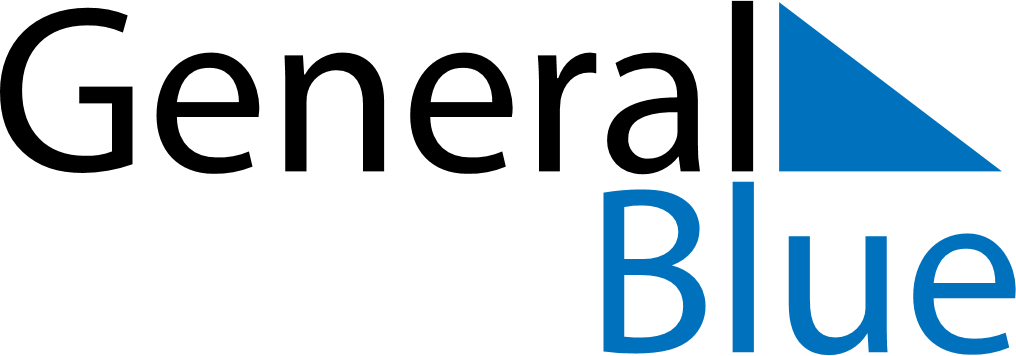 February 2023February 2023February 2023February 2023BangladeshBangladeshBangladeshSundayMondayTuesdayWednesdayThursdayFridayFridaySaturday123345678910101112131415161717181920212223242425Language Martyrs’ Day262728